Задание № 1Какое из этих животных (кальмар, крот, снегирь) относят к беспозвоночным?Ответ: кальмарНадкласс рыбы:Задания № 2Какой цифрой на рисунке обозначена хрящевая рыба?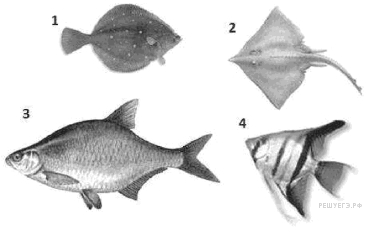 1) 12) 23) 34) 4Пояснение.2 — скат — хрящевая рыба.Основными характерными признаками хрящевых рыб являются: хрящевой скелет, сохраняющийся всю жизнь, жаберные отверстия разделены широкими перегородками, отсутствие жаберной крышки, плакоидная чешуя и отсутствие плавательного пузыря. Характерными представителями хрящевых рыб являются акулы и скаты.1, 3, 4 - Костные рыбы.Признаки костных рыб. Все костные рыбы имеют костную жаберную крышку, покрывающую жаберные щели. Внутренний скелет, хотя бы частично, костный. Чешуя (может вторично редуцироваться) ганоидная или костная (но не плакоидная). Плавники поддерживаются костными лучами (за исключением двоякодышащих рыб). Имеется или плавательный пузырь (который может вторично недоразвиться), или (в редких случаях) легкое. Парные копулятивные органы у самцов отсутствуют, осеменение (за очень редким исключением) внешнее, икра мелкая.Задание№ 3Расположите в правильном порядке процессы выделения из организма рыб вредных растворённых в воде продуктов обмена, начиная с поступления крови в почки. В ответе запишите соответствующую последовательность цифр.1) удаление мочи по мочеиспускательному каналу2) стекание из почек мочи по мочеточникам3) поступление мочи в мочевой пузырь4) прохождение крови по кровеносным сосудам почек5) фильтрация почками поступившей в неё жидкости и образование мочиПояснение.Порядок следующий: прохождение крови по кровеносным сосудам почек; фильтрация почками поступившей в неё жидкости и образование мочи; стекание из почек мочи по мочеточникам; поступление мочи в мочевой пузырь; удаление мочи по мочеиспускательному каналу.Ответ: 45231.Задание № 4Пользуясь текстом «Хрящевые и костные рыбы», ответьте на вопросы.1) Почему скаты, лёжа на дне, пропускают воду через брызгальце, а не через жаберные щели?2) Чем можно объяснить большую плодовитость костных рыб по сравнению с акулами?3) Почему акулы должны находиться в постоянном движении?ХРЯЩЕВЫЕ И КОСТНЫЕ РЫБЫСовременные представители хрящевых рыб (акулы и скаты) утратили броню и костный скелет своих предков. Скаты имеют плоское тело и плавают у дна, питаясь, в основном, моллюсками. Акулы живут в открытом море, питаясь костными рыбами и иногда млекопитающими. Хрящевые рыбы получили своё название потому, что их внутренний скелет построен из хряща. Жаберных крышек нет, поэтому акулы дышат, заглатывая ртом воду и пропуская её через жаберные щели, расположенные спереди по бокам тела или снизу. Большинство скатов, которые подолгу лежат на дне, пропускают воду через брызгальце (остаток ещё одной жаберной щели), расположенное на верхней стороне тела.Хрящевые рыбы – существа живородящие, яйцеживородящие и яйцекладущие. Зародыши развиваются долго – от 4 месяцев до 2 лет в зависимости от вида. Плодовитость у живородящих и яйцеживородящих невелика. Акулята, вылупившиеся в чреве матери, могут съесть своих братьев и сестёр. Яйцекладущие откладывают от двух до нескольких десятков яиц. Полярная акула и некоторые скаты откладывают до 500 яиц. Яйца защищены крепкой капсулой, надёжно защищающей зародыш от врагов. Плавательного пузыря у большинства этих рыб нет. Только у песчаных акул есть «воздушный карман» желудка.У костных рыб скелет в основном костный. Жабры прикрыты крышками, движения которых активно прогоняют воду через жабры. Плавательный пузырь есть у большинства видов костных ыб. Встречаются рыбы и без плавательного пузыря, например, камбала. Оплодотворение у большинства внешнее, хотя встречаются иногда виды, у которых оплодотворение внутреннее. Икра развивается от нескольких часов до нескольких месяцев (у лососей). Плодовитость костных рыб различна. Некоторые африканские рыбки откладывают от 12до 14 икринок, а процесс их вынашивания происходит во рту. Луна-рыба вымётывает до 300 млн. икринок.Пояснение.Правильный ответ должен содержать следующие элементы:Ответ на первый вопрос:1) Скаты ведут придонный образ жизни, и, когда они лежат на дне, их жаберные щели закрыты и защищены от песка, поэтому они пропускают воду через брызгальце – остаток жаберной щели, расположенные на спинной стороне.Ответ на второй вопрос.2) Костные рыбы мечут икру, которая в основном погибает, съедается хищниками, тонет, смывается на берег и т.п. (Это косвенная забота о потомстве, чем больше количества потомства, тем выше вероятность, что часть выживет). У акул детёныши или яйца развиваются в теле матери.Ответ на третий вопрос.3) У акул нет жаберных крышек и плавательного пузыря. Если они остановятся, то их жабры не будут омываться водой, а при отсутствии плавательного пузыря они будут тонуть, поскольку их плотность выше плотности водыЗадания № 5Какой отдел головного мозга рыбы обозначен на рисунке вопросительным знаком?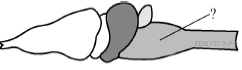 1) средний мозг2) продолговатый мозг3) мозжечок4) передний мозгПояснение.Продолговатый мозг является непосредственным продолжением спинного и, расширяясь, переходит в задний мозг.Задания № 6У рыб кровь становится артериальной в1) сердце2) брюшной аорте3) жаберных артериях4) капиллярах внутренних органовПояснение.в жаберных артериях и капиллярах кровь становится артериальной, в капиллярах внутренних органах она меняется на венозную, а в сердце и в брюшной аорте кровь всегда венозная.